MATRICE EMPLOI-TACHES POTENTIELLESDate d'établissement de la fiche : ____/_____/_____    Renseigné par : ______________________ 
Nom : _____________________________                   Prénom : ___________________________ 
Employeur : ________________________                   Date d'embauche : _____/_____/______ 
Contrat : _____________________________               Temps de travail : _______________________ 

Tâches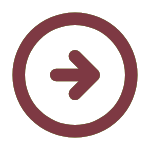 Matrice emploi-tâches potentielles générée le 29/03/2024 issue de la FMP Technicien de maintenance informatique, consultable sur le site :
 
https://www.fmppresanse.frNiveau0 = néant1 = potentiel2 = faible3 = moyen4 = intenseTâchesNiveauCommentaireeffectuer le dépannage informatiqueeffectuer le support de niveau 1, 2 ou 3installer et assurer la mise à jour des matériels informatiqueseffectuer les tests de fonctionnementrenseigner les supports de suivi d'interventionse déplacer chez le clientformer les utilisateurs